Vorlage Traueranzeige: 
Modern mit Hintergrund «Abendrot am Meer»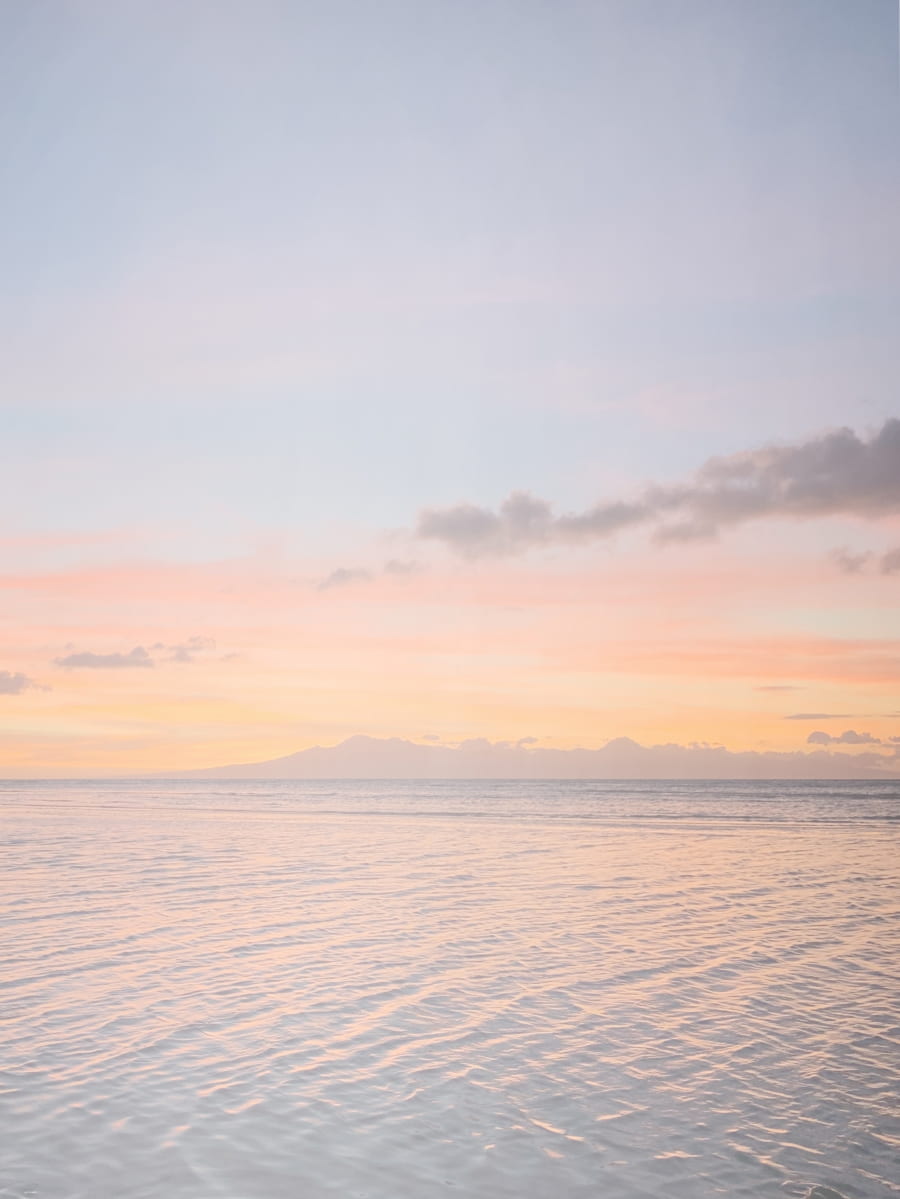 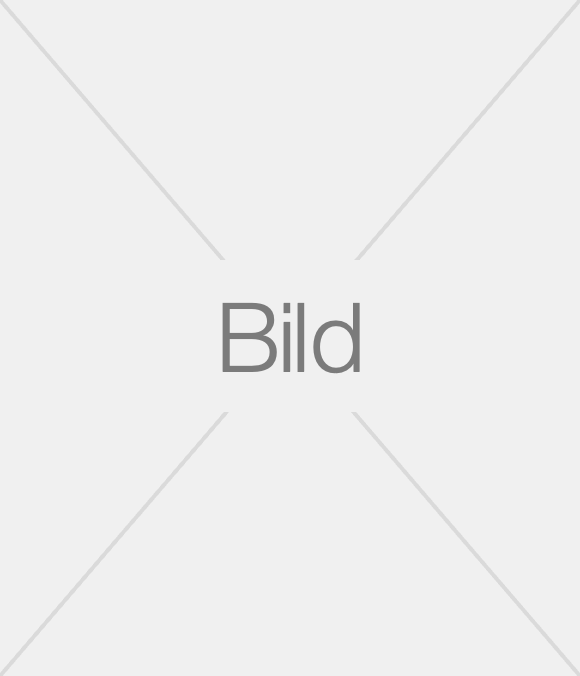 Sie finden weitere Vorlagen auf:traueranzeigeonline.deStilvolle Traueranzeigen einfach online gestalten und publizieren